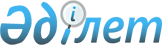 Об организации общественных работ на 2012 годПостановление акимата Кордайского района Жамбылской области от 25 января 2012 года № 27. Зарегистрировано Управлением юстиции Кордайского района Жамбылской области 20 февраля 2012 года № 6-5-138      Примечание РЦПИ:

      В тексте сохранена авторская орфография и пунктуация.

      В соответствии со статьей 20 Закона Республики Казахстан от 23 января 2001 года «О занятости населения» и «Правилами организации и финансирования общественных работ», утвержденных Постановлением Правительства Республики Казахстан от 19 июня 2001 года № 836 «О мерах по реализации Закона Республики Казахстан от 23 января 2001 года «О занятости населения», в целях организации общественных работ для безработных, акимат Кордайского района ПОСТАНОВЛЯЕТ:



      1. Утвердить перечень организаций, виды, объемы и конкретные условия общественных работ, размеры оплаты труда участников и источники их финансирования, определить спрос и предложение на общественные работы согласно приложению.



      2. Коммунальному государственному учреждению «Отдел занятости и социальных программ акимата Кордайского района» (Б.Карамолдаева) обеспечить организацию общественных работ в соответствии с действующим законодательством Республики Казахстан.



      3. Настоящее постановление вступает в силу со дня государственной регистрации в органах юстиции и вводится в действие по истечении десяти календарных дней после дня его первого официального опубликования и распространяется на отношения, возникающие с 1 января 2012 года.



      4. Контроль за исполнением настоящего постановления возложить на Уйсимбаева Еркин Кулымбаевича заместителя акима района.

      

      Аким Кордайского района                    И.Тортаев

Приложение

к постановлению акимата Кордайского района

№ 27 от 25 января 2012 года  Перечень организаций, виды, объемы и конкретные условия общественных работ, размеры оплаты труда участников и источники их финансирования, спрос и предложение на общественные работы

 СОГЛАСОВАНО:Начальник государственного учреждения

"Отдел внутренних дел Кордайского района

Департамента внутренних дел Жамбылской области"

Киргизбаев М.У.

2012 годНачальник государственного 

"Управления юстиции Кордайского района 

Департамента юстиции Жамбылской области

Министерства юстиции Республики Казахстан"

Расилов Т.Т.

2012 год
					© 2012. РГП на ПХВ «Институт законодательства и правовой информации Республики Казахстан» Министерства юстиции Республики Казахстан
				№Наименование организацииВидыОбъемы и конкретные условия общественных работРазмеры оплаты труда участников и источники их финансирования (тенге)№Наименование организацииВидыОбъемы и конкретные условия общественных работРазмеры оплаты труда участников и источники их финансирования (тенге)спросПредложение1.Коммунальное государственное учреждение «Аппарат акима Кордайского сельского округа»Санитарная очистка, благоустройство и озеленение, оказание помощи в оформление документов, оказание помощи в художественно-оформительских и реставрационных работНа условиях неполного рабочего дня и по гибкому графику30518 

местный бюджет30302.Коммунальное государственное учреждение «Аппарат акима Отарского сельского округа»Санитарная очистка, благоустройство и озеленение, оказание помощи в оформление документов, оказание помощи в художественно-оформительских и реставрационных работНа условиях неполного рабочего дня и по гибкому графику30518

местный бюджет14143Коммунальное государственное учреждение «Аппарат акима Карасуйского сельского округа»Санитарная очистка, благоустройство и озеленение, оказание помощи в оформление документов, оказание помощи в художественно-оформительских и реставрационных работНа условиях неполного рабочего дня и по гибкому графику30518

местный бюджет10104Коммунальное государственное учреждение «Аппарат акима Степновского сельского округа»Санитарная очистка, благоустройство и озеленение, оказание помощи в оформление документов, оказание помощи в художественно-оформительских и реставрационных работНа условиях неполного рабочего дня и по гибкому графику30518

местный бюджет995Коммунальное государственное учреждение «Аппарат акима Касыкского сельского округа»Санитарная очистка, благоустройство и озеленение, оказание помощи в оформление документов, оказание помощи в художественно-оформительских и реставрационных работНа условиях неполного рабочего дня и по гибкому графику30518 

местный бюджет12126Коммунальное государственное учреждение «Аппарат акима Жамбылского сельского округа»Санитарная очистка, благоустройство и озеленение, оказание помощи в оформление документов, оказание помощи в художественно-оформительских и реставрационных работНа условиях неполного рабочего дня и по гибкому графику30518

местный бюджет997Коммунальное государственное учреждение «Аппарат акима Ногайбайского сельского округа»Санитарная очистка, благоустройство и озеленение, оказание помощи в оформление документов, оказание помощи в художественно-оформительских и реставрационных работНа условиях неполного рабочего дня и по гибкому графику30518

местный бюджет998Коммунальное государственное учреждение «Аппарат акима Алгинского сельского округа»Санитарная очистка, благоустройство и озеленение, оказание помощи в оформление документов, оказание помощи в художественно-оформительских и реставрационных работНа условиях неполного рабочего дня и по гибкому графику30518

местный бюджет11119Коммунальное государственное учреждение «Аппарат акима Сарыбулакского сельского округа»Санитарная очистка, благоустройство и озеленение, оказание помощи в оформление документов, оказание помощи в художественно-оформительских и реставрационных работНа условиях неполного рабочего дня и по гибкому графику30518

местный бюджет111110Коммунальное государственное учреждение «Аппарат акима Какпатасского сельского округа»Санитарная очистка, благоустройство и озеленение, оказание помощи в оформление документов, оказание помощи в художественно-оформительских и реставрационных работНа условиях неполного рабочего дня и по гибкому графику30518

местный бюджет8811Коммунальное государственное учреждение «Аппарат акима Кененского сельского округа »Санитарная очистка, благоустройство и озеленение, оказание помощи в оформление документов, оказание помощи в художественно-оформительских и реставрационных работНа условиях неполного рабочего дня и по гибкому графику30518

местный бюджет101012Коммунальное государственное учреждение «Аппарат акима Беткайнарского сельского округа»Санитарная очистка, благоустройство и озеленение, оказание помощи в оформление документов, оказание помощи в художественно-оформительских и реставрационных работНа условиях неполного рабочего дня и по гибкому графику30518

местный бюджет111113Коммунальное государственное учреждение «Аппарат акима Масанчинского сельского округа»Санитарная очистка, благоустройство и озеленение, оказание помощи в оформление документов, оказание помощи в художественно-оформительских и реставрационных работНа условиях неполного рабочего дня и по гибкому графику30518

местный бюджет111114Коммунальное государственное учреждение «Аппарат акима Карасайского сельского округа»Санитарная очистка, благоустройство и озеленение, оказание помощи в оформление документов, оказание помощи в художественно-оформительских и реставрационных работНа условиях неполного рабочего дня и по гибкому графику30518

местный бюджет121215Коммунальное государственное учреждение «Аппарат акима Каракемерского сельского округа»Санитарная очистка, благоустройство и озеленение, оказание помощи в оформление документов, оказание помощи в художественно-оформительских и реставрационных работНа условиях неполного рабочего дня и по гибкому графику30518

местный бюджет101016Коммунальное государственное учреждение «Аппарат акима Сортюбинского сельского округа»Санитарная очистка, благоустройство и озеленение, оказание помощи в оформление документов, оказание помощи в художественно-оформительских и реставрационных работНа условиях неполного рабочего дня и по гибкому графику30518

местный бюджет111117Коммунальное государственное учреждение «Аппарат акима У-Сулуторского сельского округа»Санитарная очистка, благоустройство и озеленение, оказание помощи в оформление документов, оказание помощи в художественно-оформительских и реставрационных работНа условиях неполного рабочего дня и по гибкому графику30518

местный бюджет101018Коммунальное государственное учреждение «Аппарат акима Сулуторского сельского округа»Санитарная очистка, благоустройство и озеленение, оказание помощи в оформление документов, оказание помощи в художественно-оформительских и реставрационных работНа условиях неполного рабочего дня и по гибкому графику30518

местный бюджет6619Коммунальное государственное учреждение «Аппарат акима Аухатинского сельского округа»Санитарная очистка, благоустройство и озеленение, оказание помощи в оформление документов, оказание помощи в художественно-оформительских и реставрационных работНа условиях неполного рабочего дня и по гибкому графику30518

местный бюджет9920Коммунальное государственное учреждение «Отдел образования, спорта и физической культуры» акимата Кордайского районаОказание помощи в санитарной очистке, благоустройстве и озеленение, оказание помощи в художественно-оформительских и реставрационных работНа условиях неполного рабочего дня и по гибкому графику30518

местный бюджет1121Казенное коммунальное предприятие оздоровительный детский лагерь «Балауса»Оказание помощи в санитарной очистке, благоустройстве и озеленениеНа условиях неполного рабочего дня и по гибкому графику30518

местный бюджет5522Коммунальное государственное учреждение «Отдел занятости и социальных программ» акимата Кордайского районаСанитарная очистка, благоустройство и озеленение, оказание помощи в оформление документов, оказание помощи в художественно-оформительских и реставрационных работНа условиях неполного рабочего дня и по гибкому графику30158

местный бюджет3323Коммунальное государственное предприятие на праве хозяйствееного введения «Предприятие по жилищно-коммунальному хозяйству» акимата Кордайского районаОказание помощи в санитарной очистке, благоустройстве и озеленениеНа условиях неполного рабочего дня и по гибкому графику30518

местный бюджет151524Коммунальное государственное учреждение «Отдел культуры и развития языков» акимата Кордайского районаОказание помощи в санитарной очистке, благоустройстве и озеленениеНа условиях неполного рабочего дня и по гибкому графику30518

местный

бюджет131325Государственное учреждение «Департамент внутренних дел Жамбылской области отдел внутренних дел Кордайского района»В целях соблюдения общественного порядка общественные помощники участковых инспекторов полицииНа условиях неполного рабочего дня и по гибкому графику30518

местный бюджет454526Начальник государственного учреждения «Управления юстиции Кордайского района Департамента юстиции Жамбылской области Министертва юстиции Республики Казахстан»Оказание помощи в оформление документовНа условиях неполного рабочего дня и по гибкому графику30518

местный бюджет2227«Байнур» крестьянское хозяйстваОказание помощи в оформление документов, оказание помощи в художественно-оформительских и реставрационных работНа условиях неполного рабочего дня и по гибкому графику30518

местный бюджет1128«Сарыбулак» товарищество с ограниченной ответственностьюОказание помощи в оформление документов, оказание помощи в художественно-оформительских и реставрационных работНа условиях неполного рабочего дня и по гибкому графику30518

местный бюджет1129«Какпатас-Кордай» товарищество с ограниченной ответственностьюОказание помощи в оформление документов, оказание помощи в художественно-оформительских и реставрационных работНа условиях неполного рабочего дня и по гибкому графику30518

местный бюджет1130«Нур» товарищество с ограниченной ответственностью Оказание помощи в оформление документов, оказание помощи в художественно-оформительских и реставрационных работНа условиях неполного рабочего дня и по гибкому графику30518

местный бюджет 1131«JS Бирлик» товарищество с ограниченной ответственностьюОказание помощи в оформление документов, оказание помощи в художественно-оформительских и реставрационных работНа условиях неполного рабочего дня и по гибкому графику30518

местный бюджет1132«Адилет» товарищество с ограниченной ответственностьюОказание помощи в оформление документов, оказание помощи в художественно-оформительских и реставрационных работНа условиях неполного рабочего дня и по гибкому графику30518

местный бюджет1133«Калпаков» товарищество с ограниченной ответственностьюОказание помощи в оформление документов, оказание помощи в художественно-оформительских и реставрационных работНа условиях неполного рабочего дня и по гибкому графику30518

местный бюджет1134«Талапты» товарищество с ограниченной ответственностьюОказание помощи в оформление документов, оказание помощи в художественно-оформительских и реставрационных работНа условиях неполного рабочего дня и по гибкому графику30518

местный бюджет11Всего305305